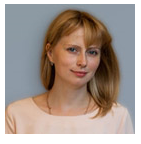 Полторацька Алла ЯківнаПолторацька Алла Яківна – кандидат філологічних наук, доцент кафедри соціально-гуманітарних дисциплін Харківського інституту ПрАТ «ВНЗ «МАУП»https://orcid.org/0000-0002-6941-6907https://scholar.google.com.ua/citations?hl=uk&user=jtr5sAkAAAAJhttps://orcid.org/0000-0002-6941-6907https://scholar.google.com.ua/citations?hl=uk&user=jtr5sAkAAAAJПублікації:1.	Полторацька А. Людина і тварина у традиційній західній філософії. Spheres of Culture. Lublin, 2019. Volume ХІХ. С. 211–218.2.	Полторацька А. Людина і тварина в науковій рефлексії Джорджо Агамбена. Сучасні літературознавчі студії. 2018. Вип. 15. С. 150–154.3.	Полторацька А. Образ тварини-кіборга у творі Б. Вербера «Її величність кішка». Філологічні трактати. 2020. Вип 12, 2 (20). С. 86–96.4.	Полторацька А. Екоцентрична парадигма твору О. Токарчук «Веди свій плуг понад кістками мертвих». Вісник Житомирського державного університету імені Івана Франка. Філологічні науки 2020. (93). С. 26–36.5.	Полторацька А. Динаміка сприйняття тварин Девідом Лур’є у романі Джона Макселла Кутзее «Безчестя». Наукові записки Харківського національного педагогічного університету імені Г. С. Сковороди. Літературознавство. 2021. Вип. 2 (96). С. 107–125.Захист дисертації:Захист дисертації на здобуття ступеня кандидата філологічних наук; 10.01.06 – теорія літератури, «Дискурс бестіарності у художній літературі кінця ХХ – початку ХХІ століття (на матеріалі творів Дж. Бовена «Вуличний кіт на ім’я Боб», Б. Вербера «Завтра будуть коти», Дж. Кутзее «Безчестя», О. Токарчук «Веди свій плуг понад кістками мертвих»)» (Диплом ДК № 060388 від 29.06.2021 р., Київський університет імені Бориса Грінченка)Керівник студентського наукового гуртка «Мовознавець».